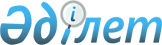 Бiрiккен Ұлттар Ұйымының дайындық iс-шаралары жүйесiндегі үлесiне қатысты Қазақстан Республикасы мен Бiрiккен Ұлттар Ұйымы арасындағы Өзара түсiнiстiк туралы меморандумға қол қою туралыҚазақстан Республикасы Президентінің 2003 жылғы 8 қыркүйектегі N 1181 Жарлығы      Бiтiмгершiлiк операцияларын өткiзу үшiн Бiрiккен Ұлттар Ұйымына беруге арналған Қазақстан Республикасының ресурстарын айқындау мақсатында қаулы етемін: 

      1. Қоса берілiп отырған Бiрiккен Ұлттар Ұйымының дайындық iс-шаралары жүйесiндегi үлесiне қатысты Қазақстан Республикасы мен Бiрiккен Ұлттар Ұйымы арасындағы Өзара түсiнiстiк туралы меморандумның жобасы мақұлдансын. 

      2. Бiрiккен Ұлттар Ұйымы жанындағы Қазақстан Республикасының Тұрақты өкiлi Ержан Хозеұлы Қазыхановқа Қазақстан Республикасы атынан Бiрiккен Ұлттар Ұйымының дайындық iс-шаралары жүйесiндегі үлесiне қатысты Қазақстан Республикасы мен Бiрiккен Ұлттар Ұйымы арасындағы Өзара түсiнiстiк туралы меморандумға қол қоюға уәкiлеттiк берiлсiн. 

      3. Осы Жарлық қол қойылған күнiнен бастап күшiне енедi.       Қазақстан Республикасының 

      Президенті 

Қазақстан Республикасы   

Президентiнiң       

2003 жылғы 8 қыркүйектегi 

N 1181 Жарлығына      

қосымша          

 

  Жоба   

Бiрiккен Ұлттар Ұйымының дайындық iс-шаралары жүйесiндегi үлесiне қатысты Қазақстан Республикасы мен Бiрiккен Ұлттар Ұйымы арасындағы Өзара түсiнiстiк туралы 

меморандум       Қауiпсiздiк Кеңесi берген, Бiрiккен Ұлттар Ұйымының бейбiтшiлiктi қолдау операцияларын өткiзу жөнiндегi мандаттарын тиiмді және уақтылы орындау үшiн Бiрiккен Ұлттар Ұйымына белгiлi бiр ресурстарды ұсынуға жәрдемдесу қажеттiгiн мойындай отырып, 

      сондай-ақ бейбiтшiлiктi қолдау операцияларын өткiзуге арналған ресурстарды ұсыну жөнінде міндеттемелер қабылдаудың артықшылығы шығыстардың аса икемдiлiгi мен кемуiне жәрдемдесетiнiн мойындай отырып, 

      Қазақстан Республикасы мен Бiрiккен Ұлттар Ұйымы (бұдан әрi - Тараптар) достастық ынтымақтастығы рухында қимылдай отырып, осы Өзара түсiнiстiк туралы меморандумға қол қойды.  

1-бап. Мақсаты       Осы Өзара түсiнiстiк туралы меморандумның мақсаты белгiлi бiр жағдайларда бейбiтшiлiктi қолдау операцияларын өткiзу мақсатында Қазақстан Республикасы Бiрiккен Ұлттар Ұйымына ұсыну үшiн белгiленiп отырған ресурстарды айқындау болып табылады.  

2-бап. Ресурстардың сипаттамасы       1. Қазақстан Республикасы ұсынуға әзiр ресурстардың нақты сипаттамасы осы Өзара түсiнiстiк туралы меморандумға қосымшада көрсетiлген. 

      2. Қосымшаны дайындау кезiнде Тараптар Бiрiккен Ұлттар Ұйымының бейбiтшiлiктi қолдау операцияларын өткiзу үшiн ресурстарды ұсыну жөнiндегi басшылық қағидаттарға сүйендi.  

3-бап. Ресурстарды ұсыну шарттары       Қазақстан Республикасының ресурстарын пайдалану туралы түпкiлiктi шешiмдi Қазақстан Республикасы шығарады.  

4-бап. Күшiне енуі       Осы Өзара түсiнiстiк туралы меморандум қол қойылған күнiнен бастап уақытша қолданылады және осы Өзара түсiнiстiк туралы меморандумның күшiне енуiне қажеттi мемлекет iшiндегi рәсiмдердi Қазақстан тарапының орындағаны туралы жазбаша хабарламаны Бiрiккен Ұлттар Ұйымы алған күнiнен бастап күшiне енедi.  

5-бап. Өзгерiстер мен толықтырулар       Осы Өзара түсiнiстiк туралы меморандум, қосымшаны қоса алғанда, Тараптардың ноталар алмасуы арқылы кез келген уақытта өзгертiлуi және толықтырылуы мүмкiн.  

6-бап. Қолданысының аяқталуы       Өзара түсiнiстiк туралы меморандумның қолданысы Тараптардың кез келгенi кемiнде үш ай бұрын жазбаша хабарлаған жағдайда тоқтатылуы мүмкiн.       200__ жылғы "___"________ Нью-Йоркте қол қойылды.       Қазақстан Республикасы              Бiрiккен Ұлттар Ұйымы 

      үшін                                үшін 

 

      Қазақстан Республикасының           Бас хатшының бiтiмгершiлiк 

      Төтенше және Өкiлеттi Елшiсi,       iс-шаралар жөнiндегi 

      Қазақстан Республикасының           орынбасары, 

      Бiрiккен Ұлттар Ұйымы               Бiрiккен Ұлттар Ұйымы 

      жанындағы Тұрақты өкiлi             атынан өкiлдiк етушi  Бiрiккен Ұлттар Ұйымының дайындық iс-шаралары жүйесiндегi үлесiне қатысты Қазақстан Республикасы мен Бiрiккен Ұлттар Ұйымы арасындағы Өзара түсiнiстiк туралы меморандумға 

Қосымша __________________________________________________________________ 

Ұлттық Сипаттамасы Санаты Дерек көзі Әзірлік    Саны     Ескертпе 

нөмірі                               уақыты      

__________________________________________________________________ 

  1    Қазақстан   жеке  әскерилер   30 күн жеке құрам-    штатқа 

       бітімгерші. құрам                    541 адам, бро. сәйкес 

       лік                                  нетранспортер. жасақ. 

       батальоны                            лер-33 бірлік, талған 

                                            автомобильдер- 

                                            61 бірлік 

__________________________________________________________________ 
					© 2012. Қазақстан Республикасы Әділет министрлігінің «Қазақстан Республикасының Заңнама және құқықтық ақпарат институты» ШЖҚ РМК
				